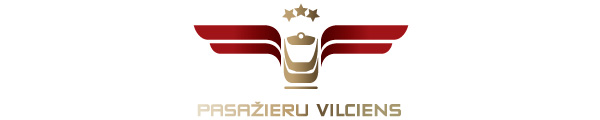 2022. gada 30. septembrīInformācija plašsaziņas līdzekļiemNākamās nedēļas vidū vilcienu pasažierus maršrutā Saulkrasti-Skulte priekšpusdienā pārvadās ar autobusiem5. un 6. oktobrī no plkst. 10.10 līdz plkst. 14.10 notiks gaisvadu elektrolīnijas vadu atjaunošanas darbi dzelzceļa posmā Saulkrasti-Skulte. Tāpēc ir veiktas izmaiņas vilcienu kustības grafikā un četru reisu pasažierus pārvadās ar autobusiem.Izmaiņas ietekmēs vilcienus Nr. 6116 un Nr. 6124, kas no Rīgas izbrauc uz Skulti plkst. 10.09 un plkst. 12.07. Vilcienu Nr. 6123 un Nr. 6131, kuriem sākotnēji bija paredzēts braukt no Skultes uz Rīgu, pasažierus nogādās ar autobusiem uz Saulkrastu staciju, lai no tās turpinātu ceļu ar vilcieniem. No Rīgas puses braucošie pasažieri Saulkrastu stacijā varēs pārsēsties autobusā, kas brauks uz Skultes staciju, pieturot arī Ķīšupē (uz šosejas A1), Zvejniekciemā (pie dzelzceļa pārbrauktuves). Savukārt uz vilciena reisiem Nr. 6123 un Nr. 6131 Saulkrasti-Rīga autobusi aties no stacijas “Skulte” attiecīgi plkst. 11.34 un plkst. 13.34, pa ceļam piestājot arī Zvejniekciemā (pie dzelzceļa pārbrauktuves), Ķīšupē (uz šosejas A1). Ar vietām, kur apstāsies autobuss un cikos kursēs no katras pieturvietas, var iepazīties šeit.  Autobusos derīgas vilcienam paredzētās biļetes, tos apkalpos konduktori kontrolieri. Autobusos nav paredzēts pārvadāt velosipēdus.Par AS “Pasažieru vilciens”2001. gada 2. novembrī dibinātā akciju sabiedrība “Pasažieru vilciens” ir lielākais iekšzemes sabiedriskā transporta pakalpojumu sniedzējs, kas pārvadā pasažierus pa dzelzceļu Latvijas teritorijā. AS “Pasažieru vilciens” ir patstāvīgs valsts īpašumā esošs uzņēmums. 2021. gadā uzņēmums pārvadāja vairāk nekā 11 miljonus pasažieru, 98,9% reisu izpildot precīzi pēc vilcienu kursēšanas grafika. Papildu informācijai:Sigita ZviedreAS „Pasažieru vilciens”Komunikācijas un mārketinga daļas vadītājaMob. tālr. 26377286E-pasts: sigita.zviedre@pv.lv 